ПРАВИТЕЛЬСТВО РЕСПУБЛИКИ ТЫВА
ПОСТАНОВЛЕНИЕТЫВА РЕСПУБЛИКАНЫӉ ЧАЗАА
ДОКТААЛот 13 апреля 2022 г. № 189г. КызылОб утверждении Положения о порядке лишения юридического лица статусарегионального оператора по обращению с твердыми коммунальными отходами на территории Республики ТываВ соответствии со статьями 4 и 133 Закона Республики Тыва от 29 декабря 2004 г. № 1101 ВХ-I «Об отходах производства и потребления в Республике Тыва» Правительство Республики Тыва ПОСТАНОВЛЯЕТ:1. Утвердить прилагаемое Положение о порядке лишения юридического лица статуса регионального оператора по обращению с твердыми коммунальными отходами на территории Республики Тыва.2. Разместить настоящее постановление на «Официальном интернет-портале правовой информации» (www.pravo.gov.ru) и официальном сайте Республики Тыва в информационно-телекоммуникационной сети «Интернет».3. Контроль за исполнением настоящего постановления возложить на заместителя Председателя Правительства Республики Тыва Ондара У.А.    Заместитель Председателя Правительства Республики Тыва                                                                  Е. Хардикова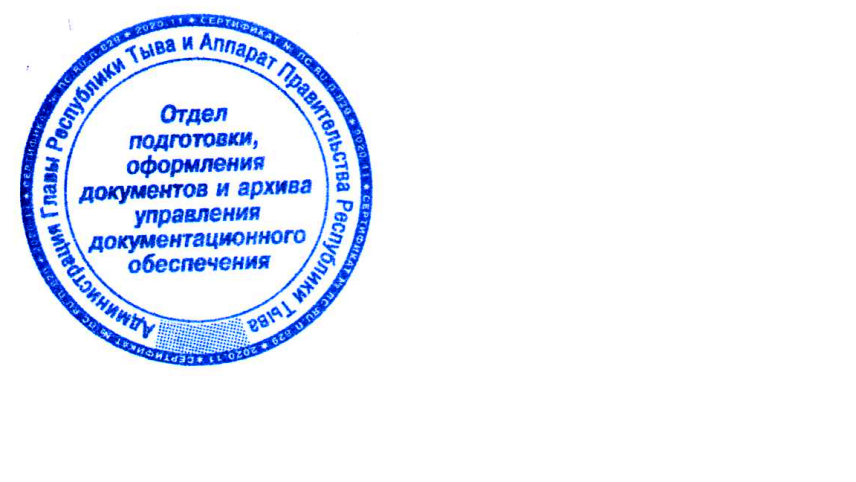 Утвержденопостановлением ПравительстваРеспублики Тыва       от 13 апреля 2022 г. № 189П О Л О Ж Е Н И Ео порядке лишения юридического лица статуса регионального оператора по обращению с твердыми коммунальными отходамина территории Республики ТываI. Общие положения1. Настоящее Положение устанавливает процедуру и сроки принятия решения о лишении юридического лица статуса регионального оператора по обращению с твердыми коммунальными отходами на территории Республики Тыва (далее –              региональный оператор).2. Понятия, используемые в настоящем Положении, применяются в значениях, определенных Федеральным законом от 24 июня 1998 г. № 89-ФЗ «Об отходах              производства и потребления», Правилами обращения с твердыми коммунальными отходами, утвержденными постановлением Правительства Российской Федерации от 12 ноября 2016 г. № 1156 (далее – Правила).3. Решение о лишении юридического лица статуса регионального оператора, по основаниям, предусмотренным пунктом 40 Правил, принимается уполномоченным органом исполнительной власти Республики Тыва в области обращения с отходами (далее – уполномоченный орган) в форме приказа указанного органа с учетом решения комиссии по рассмотрению вопросов о наличии (об отсутствии) оснований для лишения юридического лица статуса регионального оператора (далее – комиссия), состав и положение о которой утверждаются приказом уполномоченного органа.II. Основания лишения статуса регионального оператора4. Основания, по которым юридическое лицо может быть лишено статуса               регионального оператора, предусмотрены в пункте 40 Правил.III. Порядок принятия решения о лишении юридического статуса регионального оператора5. Документальным подтверждением наличия оснований, определенных в пункте 40 Правил, являются:1) два и более акта о нарушении региональным оператором в течение календарного года Правил и (или) обязательств по договору на оказание услуг по обращению с твердыми коммунальными отходами и (или) условий соглашения об организации деятельности по обращению с твердыми коммунальными отходами (далее – Соглашение) в отношении объема (массы) твердых коммунальных отходов, образующихся в зоне деятельности регионального оператора, составленные собственником твердых коммунальных отходов или уполномоченным им лицом, заключившим или обязанным заключить с региональным оператором договор на оказание услуг по обращению с твердыми коммунальными отходами (потребителем), в порядке, предусмотренном типовым договором на оказание услуг по обращению с твердыми коммунальными отходами, по форме, утвержденной постановлением Правительства Российской Федерации от 12 ноября 2016 г. № 1156 «Об обращении с твердыми коммунальными отходами и внесении изменения в постановление Правительства Российской Федерации от 25 августа 2008 г. № 641» (далее – акты о нарушении обязательств);2) обращения граждан и иные документы (материалы), свидетельствующие, что в течение календарного года региональным оператором были допущены многократные (два раза и более) нарушения Правил и (или) условий Соглашения, повлекшие причинение вреда жизни и (или) здоровью граждан;3) документы, подтверждающие задолженность регионального оператора по оплате услуг оператора по обращению с твердыми коммунальными отходами, превышающую двенадцатую часть необходимой валовой выручки регионального оператора, определенной органом исполнительной власти Республики Тыва, осуществляющим государственное регулирование тарифов в области  обращения с твердыми коммунальными отходами;4) акты проверки и иные документы, подтверждающие нарушение региональным оператором схемы потоков твердых коммунальных отходов от источников их образования до объектов обработки, утилизации, обезвреживания, размещения отходов, закрепленной территориальной схемой обращения с отходами, в том числе с твердыми коммунальными отходами, для территории Республики Тыва, утвержденной приказом Министерства лесного хозяйства и природопользования Республики Тыва от 10 октября 2021 г. № 588;5) акты, составленные уполномоченным органом, подтверждающие нарушение условий соглашения в отношении предоставления безотзывной банковской гарантии в качестве обеспечения исполнения обязательств по соглашению в соответствии с Правилами проведения уполномоченными органами исполнительной власти субъектов Российской Федерации конкурсного отбора региональных операторов по обращению с твердыми коммунальными отходами, утвержденными постановлением Правительства Российской Федерации от 5 сентября 2016 г. № 881.6. Уполномоченный орган в течение пяти рабочих дней с даты поступления документов (материалов), указанных в пункте 5 настоящего Положения, либо с даты составления должностными лицами уполномоченного органа актов, указанных в подпункте 5 пункта 5 настоящего Положения, содержащих сведения о фактах, предусмотренных пунктом 40 Правил, направляет:региональному оператору запрос о необходимости представления в письменной форме пояснений (далее – запрос) относительно обстоятельств, послуживших основанием для начала работы комиссии;запросы в государственные органы, органы местного самоуправления, организации и гражданам, если это необходимо с целью установления достоверности фактов, указанных в пункте 5 настоящего Положения.6. Региональный оператор в течение пяти рабочих дней со дня получения запроса обязан представить пояснения с приложением документов (материалов) в обоснование своей позиции.7. В течение десяти рабочих дней с даты поступления в уполномоченный орган ответов на запросы от органов, организаций и граждан, а также пояснений и документов (материалов) регионального оператора комиссия рассматривает на предмет установления наличия (отсутствия) оснований для принятия решения о лишении юридического лица статуса регионального оператора.8. Заключение комиссии оформляется протоколом заседания комиссии в течение трех рабочих дней со дня заседания комиссии.9. Уполномоченный орган в течение пяти рабочих дней со дня подписания протокола комиссии, указанного в пункте 8 настоящего Положения, и при наличии оснований для лишения юридического лица статуса регионального оператора издает приказ о лишении юридического лица статуса регионального оператора.10. Приказ о лишении юридического лица статуса регионального оператора подлежит официальному опубликованию. Копия приказа направляется в адрес регионального оператора почтовым отправлением с уведомлением о вручении в течение трех рабочих дней с момента его издания.11. Принятое решение уполномоченного органа о лишении статуса регионального оператора является основанием расторжения соглашения, заключенного между ними.12. Юридическое лицо, лишенное статуса регионального оператора, обязано:исполнять обязанности регионального оператора до дня, определенного соглашением, заключенным уполномоченным органом с новым региональным оператором по результатам конкурсного отбора;в течение десяти рабочих дней со дня определения нового регионального оператора передать ему все сведения и документы, необходимые для организации деятельности по обращению с твердыми коммунальными отходами, включая реестр договоров и копии заключенных договоров в сфере обращения с отходами.____________